Professional Membership Application for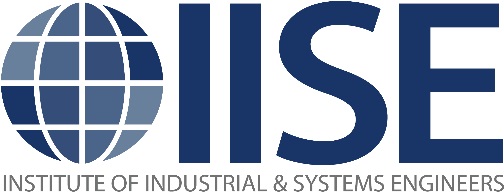 Required Information (please print clearly) Mr.    Mrs.     Ms.     Dr.Name: 												_____      First		 	Middle		 	LastHome Address											 _____City______________________________ State/Province____________  Zip/Postal Code_____________Personal Email 			____________________________________		____________Organization											_____Title/Position 											_____Work Email 			____________________________________		____________Work Address_________________________________________________________________________City______________________________ State/Province____________  Zip/Postal Code_____________ Phone Cell  (  ____ )		___	_	____  Phone Work (           )			______Country______________________________________________________________________________Make  Home or  Work address my primary contact Check here to have your name omitted from the mailing lists we share with other organizations. Do not publish my contact information in IISE’s Online Member Directory.Member Profile (required)Degree(s) 											Major(s)					  							 
College/University										Graduation Date 					_________________________________How many years have you been in: Industrial Engineering? 		 Engineering?                   		 Process Improvement? 		Are you a registered Professional Engineer?   Yes  No     If yes:  P.E.    P. Eng    Ing.Gender:  Male      FemaleDate of birth (month/day/year): 				_________________________________  (Required to determine certain awards and recognition)IISE Membership Dues Professional IISE membership - $154(12 issues of Industrial and Systems Engineer magazine are included with membership) Additional $99 air mail delivery (international only)Add-On Membership – Society for Engineering & Management Systems (SEMS)For more information visit www.iise.org/societiesdivisions. Society for Engineering & Management Systems (SEMS) $35 (when added to IISE membership)(Includes bi-monthly subscription to Industrial Management magazine)Technical DivisionsTwelve free industry-specific Divisions members can join at any time. For more information visit www.IISE.org/societiesdivisions:  Applied Ergonomics (GOErgo) Computer and Information Systems Construction Engineering Economy Lean Logistics & Supply Chain Manufacturing & Design Social, Environmental, Sustainability Operations Research Process Industries Quality Control & Reliability Engineering Work SystemsMagazines & JournalsIndustrial and Systems Engineer, 12 issues, published monthly, included with IISE membershipIndustrial Management, published bi-monthly, 6 issues per yearFree to all members of SEMS (Society for Engineering and Management Systems) $35 for all other IISE members (U.S. and International)    additional $60 for airmail deliveryThe Engineering Economist, published quarterly $35 for all IISE members (U.S. and International)       additional $38 for airmail deliveryIISE Transactions on Occupational Ergonomics and Human Factors, published quarterly
 $40 for all IISE members (U.S. and International)IISE Transactions, published monthly $67.50 for all IISE members ( and International)IISE Transactions on Healthcare Systems Engineering, published quarterly
 $40 for all IISE members (U.S. and International)	Journal of Enterprise Transformation, published quarterly
 $35 for all IISE members (U.S. and International)TotalOne-Year Membership                 				$			Society Membership                      				$			Magazines & Journals                    				$			Processing fee for first-time professional members	$           15.00	 ______  Total                                                  				$			Payment (pre-payment required) Check (payable to IISE) Payment of $_____________is enclosed. Check #__________________Credit Card: I authorize IISE to charge my credit card:  MasterCard    Visa   AmExCredit Card # 						 Expiration date: 			Name as it appears on card (print)								 Authorized signature: 						Date 				Return this application to:Institute of Industrial and Systems Engineers3577 Parkway Lane, Suite 200Norcross, GA 30092 USAOr fax to (770) 441-3295For questions, please contact IISE Member Services at (800) 494-0460 or (770) 449-0460Email: cs@iise.org.